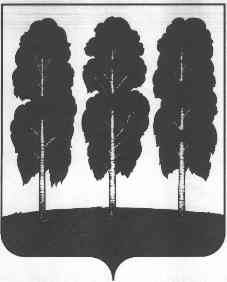 АДМИНИСТРАЦИЯ БЕРЕЗОВСКОГО РАЙОНАХАНТЫ-МАНСИЙСКОГО АВТОНОМНОГО ОКРУГА - ЮГРЫПОСТАНОВЛЕНИЕот  13.05.2022							                                       № 697пгт. Березово Об установлении размера среднемесячного дохода и предельной стоимости подлежащего налогообложению имущества граждан в городском поселении Березово В соответствии с пунктом 2 части 1 статьи 14 Жилищного кодекса Российской Федерации, Законом Ханты-Мансийского автономного округа – Югры от 24.06.2005 №57-ОЗ «Об регулировании отдельных жилищных отношений в Ханты-Мансийском автономном округе – Югре, в целях приведения в соответствие с действующим законодательством Российской Федерации муниципальных правовых актов:Установить для признания граждан малоимущими в целях постановки на учет в качестве нуждающихся в жилых помещениях, предоставляемых по договорам социального найма из муниципального жилищного фонда:1.1. среднемесячный размер дохода:а) для одиноко проживающего гражданина в размере двукратной величины прожиточного минимума на душу населения, установленного Правительством Ханты-Мансийского автономного округа - Югры на дату подачи заявления;б) на одного члена семьи из двух и более человек в размере полуторакратной величины прожиточного минимума на душу населения, установленного Правительством Ханты-Мансийского автономного округа - Югры на дату подачи заявления.1.2. стоимости находящегося в собственности и подлежащего налогообложению имущества (движимого и недвижимого) на каждого члена семьи (одиноко проживающего гражданина) в размере, не превышающем восемнадцатикратную стоимость одного квадратного метра общей площади жилого помещения в капитальном исполнении по Березовскому району,  установленную Региональной службой по тарифам Ханты-Мансийского автономного округа - Югры.2. Решение о признании граждан малоимущими в целях постановки на учет в качестве нуждающихся в жилых помещениях, предоставляемых по договорам социального найма из муниципального жилищного фонда, принимается при одновременном выполнении условий, предусмотренных пунктом 1 настоящего постановления.3. Размер среднемесячного дохода и стоимости подлежащего налогообложению имущества, приходящегося на каждого члена семьи (одиноко проживающего гражданина), на основе которых граждане признаются малоимущими, исчисляется повторно, перед предоставлением жилого помещения по договору социального найма, гражданам, принятым на учет в качестве нуждающихся в жилых помещениях, предоставляемых по договорам социального найма после 01.03.2005.4. Признать утратившим силу постановления администрации городского поселения Березово:- от 30.06.2010 №30 «Об установлении размера среднемесячного дохода и предельной стоимости подлежащего налогообложению имущества граждан»;- от 03.12.2014 №59 «О внесении изменений в Постановление администрации городского поселения Березово от 30.06.2010 №30 «Об установлении размера среднемесячного дохода и предельной стоимости подлежащего налогообложению имущества граждан».5. Опубликовать настоящее постановление в газете «Жизнь Югры» и разместить на официальном веб-сайте органов местного самоуправления Березовского района.6. Настоящее постановление вступает в силу после его официального опубликования.7. Контроль за исполнением настоящего постановления возложить на заместителя главы Березовского района, председателя комитета С.Н. Титова.Глава района                                                                                                  П.В. Артеев